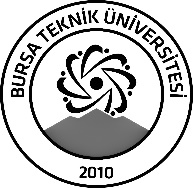 BURSA TEKNİK ÜNİVERSİTESİLİSANSÜSTÜ EĞİTİM ENSTİTÜSÜBURSA TEKNİK ÜNİVERSİTESİLİSANSÜSTÜ EĞİTİM ENSTİTÜSÜBURSA TEKNİK ÜNİVERSİTESİLİSANSÜSTÜ EĞİTİM ENSTİTÜSÜÖĞRENCİ BİLGİLERİÖĞRENCİ BİLGİLERİÖĞRENCİ BİLGİLERİÖĞRENCİ BİLGİLERİAdı- SoyadıAdı- SoyadıTunahan ÖZYERTunahan ÖZYERAnabilim DalıAnabilim DalıMakine MühendisliğiMakine MühendisliğiDanışmanıDanışmanıDr. Öğr. Üyesi Emre DEMİRCİDr. Öğr. Üyesi Emre DEMİRCİSEMİNER BİLGİLERİSEMİNER BİLGİLERİSEMİNER BİLGİLERİSEMİNER BİLGİLERİSeminer AdıSeminer AdıEklemeli İmalat ve Uygulama AlanlarıEklemeli İmalat ve Uygulama AlanlarıSeminer TarihiSeminer Tarihi   19/01/2023   19/01/2023Seminer Yeri Seminer Yeri Online (Zoom)Saat: 16:00Online Toplantı Bilgileri Online Toplantı Bilgileri https://us04web.zoom.us/j/71677427124?pwd=4jugUoFknd0nZ4wGQKASriZNlJiBD2.1Toplantı Kimliği: 716 7742 7124Parola: 2qPBiyhttps://us04web.zoom.us/j/71677427124?pwd=4jugUoFknd0nZ4wGQKASriZNlJiBD2.1Toplantı Kimliği: 716 7742 7124Parola: 2qPBiyAçıklamalar: Bu form doldurularak seminer tarihinden en az 3 gün önce enstitu@btu.edu.tr adresine e-mail ile gönderilecektir.Açıklamalar: Bu form doldurularak seminer tarihinden en az 3 gün önce enstitu@btu.edu.tr adresine e-mail ile gönderilecektir.Açıklamalar: Bu form doldurularak seminer tarihinden en az 3 gün önce enstitu@btu.edu.tr adresine e-mail ile gönderilecektir.Açıklamalar: Bu form doldurularak seminer tarihinden en az 3 gün önce enstitu@btu.edu.tr adresine e-mail ile gönderilecektir.